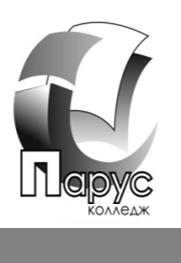 МИНИСТЕРСТВО ОБРАЗОВАНИЯ МОНегосударственное   образовательное частное учреждение профессионального образования«ПОДОЛЬСКИЙ КОЛЛЕДЖ «ПАРУС»142100, г. Подольск, Московская область, ул. Февральская, д.65, тел. 8 (4967) 69-95-88 доб.231Примерная тематика выпускных квалификационных работ по специальности 38.02.01 Экономика и бухгалтерский учет (по отраслям)1. Учетная политика организации, принципы формирования, раскрытия и оценка ее эффективности.2. Бухгалтерский учёт и анализ формирования и использования оборотных активов.3. Учет и анализ вложений во внеоборотные активы.4. Учет и анализ движения денежных средств, оценка платежеспособности организации.5. Учет и аудит денежных средств и их использование в организации.6. Учет операций на расчетном, валютном и специальных счетах банка.7. Бухгалтерский учет движения материальных ресурсов и анализ их использования в организации8. Бухгалтерский учет материально-производственных запасов и раскрытие информации в бухгалтерской (финансовой) отчетности9. Учет и аудит материально-производственных запасов10. Учет процесса заготовления материально-производственных запасов и расчетов с поставщиками.11. Организация ведения синтетического и аналитического учета материально-производственных запасов в организации12. Порядок проведения инвентаризации материально-производственных запасов и отражение результатов в учете.13. Учет затрат на производство и формирование себестоимости продукции14. Бухгалтерский учет и анализ готовой продукции, ее реализации (на примере предприятия).15. Учет выпуска и продажи продукции (работ, услуг)16. Учет продаж и анализ реализации продукции, товаров, работ и услуг17. Значение учета и анализа качества продукции в повышении эффективности производства.18. Бухгалтерский учет и налогообложение операций по реализации товаров (работ, услуг).19. Организация бухгалтерского и налогового учета доходов от реализации товаров (работ, услуг).20. Бухгалтерский учет и налогообложение операций по реализации товаров (работ, услуг).21. Учет прочих расходов, связанных с производством и реализацией продукции, товаров, (работ, услуг).22. Бухгалтерский учет вспомогательных и обслуживающих производств23. Особенности инвентаризации и оценки оборотных активов организации.24. Особенности инвентаризации и оценки внеоборотных активов организации25. Бухгалтерский учет прочих доходов и расходов организации.26. Бухгалтерский и налоговый учет доходов организации27. Бухгалтерский учет и налогообложение имущества организации28. Учет и аудит основных средств организации29. Амортизация основных средств: бухгалтерский и налоговый учёт30. Бухгалтерский учет наличия и движения основных средств в организациях31. Бухгалтерский учет расходов на восстановление основных средств32. Порядок проведения инвентаризации основных средств и отражение ее результатов в учете33. Организация бухгалтерского учета нематериальных активов34. Особенности бухгалтерского учета лизинговых операций35. Бухгалтерский учет собственного капитала организации36. Налоговый учет расходов, связанных с организацией и оплатой труда работников37. Учет и анализ расчетов с персоналом по оплате труда38. Организация труда и учета расчетов с персоналом по оплате труда39. Бухгалтерский учет и аудит расчетов с персоналом по оплате труда40. Бухгалтерский учет расчетов с персоналом по оплате труда и анализ использования трудовых ресурсов.41. Бухгалтерский учет и налогообложение доходов физических лиц42. Бухгалтерский учет и анализ расчетов с поставщиками и подрядчиками.43. Учет и аудит расчетов с поставщиками и подрядчиками44. Учет и аудит расчетов с покупателями и заказчиками45. Бухгалтерский учёт и анализ расчетов с покупателями и заказчиками.46. Документальное оформление и учет денежных средств в кассе.47. Учет кассовых операций и денежных документов.48. Организация учета готовой продукции и её реализации.49.Анализ состояния и эффективности использования уставного капитала.50.Аудит расчетов по оплате труда.51. Учет производственных запасов.52.Учет расчетных отношений с поставщиками и подрядчиками.53.Организация учета расчетов по налогам и сборам.54.Налоговая отчетность и налоговый контроль.55.Учет расчетов по социальному страхованию и обеспечению.56.Планирование и организация оплаты труда.57.Бухгалтерский учет материально-производственных запасов.58.Аудит расчетов по оплате труда.59.Бухгалтерский учет основных средств.60.Учет расчетов с персоналом по оплате труда. 61.Учет собственного и заемного капитала и резервов.62.Учет выпуска готовой продукции и её реализации63.Учет денежных средств на счетах в банке.64.Оценка финансовой устойчивости предприятия.65.Организация учета и аудита основных средств.66.Организация учета расчетов с подотчетными лицами, персоналом по прочим операциям.67.Организация учета расчетов и удержаний из заработной платы.68.Организация бухгалтерского учета и аудита материально-производственных запасов.69.Учет затрат на производство и калькулирование себестоимости продукции, работ и услуг.70.Учет и аудит формирования финансовых результатов.71.Анализ ликвидности имущества и прогноз вероятности банкротства предприятия.72.Аудит учета нематериальных активов.73.Аудит учета основных средств предприятия.74.Порядок формирования финансового результата в бухгалтерском учете.75.Учет труда и его оплаты. 76.Учет затрат на производство и исчисление себестоимости продукции птицеводства. 77.Учет продукции животноводства.78.Учет основных средств и их амортизации.